TikTok Continues Strong User GrowthTikTok reached 53.5 million average weekly users at the beginning of September, a 75% increase from the beginning of 2020, according to App Annie. The mobile analytics firm says the number of users continues to increase and the app continually ranks among the top 10 app downloads.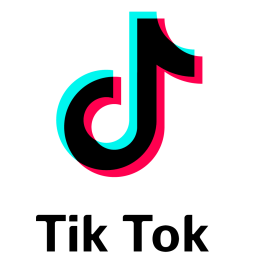 Forbes 9.14.20https://www.forbes.com/sites/johnkoetsier/2020/09/14/massive-tiktok-growth-up-75-this-year-now-33x-more-users-than-nearest-competitor/#b00ffec4fe46